A T E N Ç Ã O	É responsabilidade da empresa o envio de recibo de retirada de edital pela internet ao Setor de Licitação e Despesas. 	A não remessa do recibo exime a Prefeitura Municipal de São Joaquim da Barra/SP da comunicação, por meio de fax ou e-mail, de eventuais esclarecimentos e retificações ocorridas no instrumento convocatório, bem como de quaisquer informações adicionais, não cabendo posteriormente qualquer reclamação.	Recomendamos, ainda, consultas à referida página para eventuais comunicações e ou esclarecimentos disponibilizados acerca do processo licitatório. Os esclarecimentos prestados serão disponibilizados na página da internet www.saojoaquimdabarra.sp.gov.br	Endereço para envio do recibo: Prefeitura de São Joaquim da Barra	Setor de Licitação e Despesas	Telefone: 16-3810-9010Fax: 16-3810-9040	E-mail: licitacao@saojoaquimdabarra.sp.gov.brEDITALPREGÃO PRESENCIAL N.º053/2022MODALIDADE: PREGÃO PRESENCIALTIPO DA LICITAÇÃO: MAIOR OFERTA.LOCAL DE REALIZAÇÃO DO PREGÃO: SEDE DA PREFEITURA - SALA DE REUNIÕES, NA PRAÇA PROFESSOR IVO VANNUCHI S/N – BELA VISTA – SÃO JOAQUIM DA BARRA - SP.PRAZO DE VIGÊNCIA: O PRAZO DE VIGÊNCIA SERÁ PELO PERÍODO DE 90 (NOVENTA) DIAS, PODENDO SER PRORROGADO NOS TERMOS DO ART. 57, INCISO II, DA LEI FEDERAL 8.666/93, DESDE QUE PLENAMENTE JUSTIFICADO, ATENDENDO AO INTERESSE PÚBLICO.PRAZO DE PERMISSÃO DE USO: O PRAZO DE PERMISSÃO DE USO DO ESPAÇO PÚBLICO QUE SE TRATA O OBJETA DESTA LICITAÇÃO E DURANTE O PERÍODO DE 28/05/2022 A 05/06/2022.PRAZO PARA MONTAGEM: ATÉ 27/05/2022, PARA VISTORIA DA COMISSÃO ORGANIZADORA DE FESTA DA SOJA.FICA ESTIPULADO QUE O ACRÉSCIMO MÍNIMO DE CADA LANCE SERÁ DE 1,00%.O VALOR MÍNIMO PARA A PROPOSTA É DE R$50.000,00 (CINQUENTA MIL REAIS).Na data e hora supra será aberta a sessão referente à licitação em tela para recebimento dos envelopes A “Proposta”, B “Habilitação”, Credenciamento. Caso o referido certame não tenha seu término até o horário de funcionamento da Prefeitura Municipal (18h00), a licitação será suspensa e prosseguirá no primeiro dia útil posterior à data de abertura, em horário a ser definido pelo Pregoeiro.Repartição interessada: DEPARTAMENTO MUNICIPAL DE CULTURAA PREFEITURA DE SÃO JOAQUIM DA BARRA, torna público que, na data, horário, e local acima assinalados, fará realizar licitação na modalidade de PREGÃO PRESENCIAL, com critério de julgamento de Maior Oferta, em conformidade com as disposições deste edital e respectivamente anexos.EMBASAMENTO LEGAL1.1.	O procedimento licitatório e os atos dele decorrentes observarão as disposições da Lei Federal nº 10.520/02, aplicando-se, subsidiariamente, no que couberem, as disposições da Leis n.ºs 8.666/93 e ulteriores alterações; Lei Municipal n.º 021/1997, Lei Municipal n.º 009/2006, Lei Municipal n.º 261/2014 e Lei Complementar n.º 123/2006, alterada pela Lei Complementar n.º 147/2014.1.2.	Fica designado como pregoeiro(a) no processo licitatório pela modalidade PREGÃO PRESENCIAL, Vanessa Silva de Oliveira, tendo como suplente Sérgio de Oliveira Porssionatto, e os demais membros da equipe de apoio de acordo com portaria vigente.OBJETO	O presente pregão presencial tem por objeto a PERMISSÃO DE USO DE ESPAÇO PÚBLICO PARA INSTALAÇÃO DE UM PARQUE DE DIVERSÕES NA ÁREA MUNICIPAL DENOMINADA “PARQUE DE EXPOSIÇÕES TANCREDO NEVES”, POR OCASIÃO DA 51ª FESTA DA SOJA, NO PERÍODO DE 28/05/2022 A 05/06/2022, conforme especificação técnica constantes neste edital e seus anexos.2.2.	Os serviços desta licitação serão executados de acordo com as especificações constantes neste Edital.2.3.	O objeto desta licitação terá como Órgão Gestor o Município de São Joaquim da Barra.2.4.	O objeto desta licitação far-se-á mediante AUTORIZAÇÃO para início dos SERVIÇOS emitida pela Prefeitura, que contemplará os serviços constantes no edital e seus anexos.3.	CONDIÇÕES DE ENTREGA E DO LOCAL DE ENTREGA3.1.	O Setor Competente emitirá Autorização para início dos Serviços conforme constantes no edital e seus anexos e em no máximo até o dia 27/05/2022, o parque contratado deverá estar com toda estrutura montada, para vistoria da Comissão Organizadora da Festa da Soja.3.2.	O serviço, objeto do presente será recebido:provisoriamente para efeito de posterior verificação da conformidade dos serviços com a especificação;b)	definitivamente após a verificação de exame quantitativo e qualitativo.3.3.	O exame qualitativo ficará condicionado às especificações constantes no presente edital.3.4.	A execução dos serviços deverá ser realizada durante o período de 28/05/2022 a 05/06/2022, de acordo com as necessidades do Município/Contratante.3.5.	O Contratado sujeitar-se-á à fiscalização dos serviços durante a sua execução, reservando-se o Município de São Joaquim da Barra o direito de não proceder ao recebimento do serviço, caso não encontre o mesmo em condições satisfatórias ou não atendam às especificações deste Edital.4.	CONDIÇÕES DE PARTICIPAÇÃO4.1.	Não serão admitidas nesta licitação empresas que operem sob regime de consórcio.4.2.	Não será permitida a sub-contratação do objeto desta licitação, bem como, dar em garantia ou vincular de qualquer forma, total ou parcialmente, o objeto contratado a qualquer pessoa física ou jurídica, sem a prévia e expressa autorização da Prefeitura.4.3. 	As proponentes se farão representar nesta licitação, e para todos os demais atos desta licitação, por procurador(es) com poderes específicos ou por seu(s) representante(s) legal (is), conforme item 5 deste edital.4.4. 	Não serão aceitos pelo(a) Pregoeiro(a) quaisquer substituições aos documentos exigidos sob o título de “protocolo”.4.5.	Os documentos deverão ser apresentados em original, por qualquer processo de cópia autenticada, ou por funcionário apto para tanto, à vista do original, ou ainda publicação em órgão da imprensa oficial.4.6.	Todos os documentos deverão vir em língua portuguesa. No caso de origem estrangeira deverá vir acompanhado de tradução juramentada.4.7.	Poderão participar da licitação as empresas interessadas, doravante designadas proponentes, que atenderem a todas as exigências deste edital e de seus anexos, vedada à participação de empresas:Estrangeiras que não funcionam no País;Reunidas sob a forma de consórcio, qualquer que seja sua forma de constituição;Impedidas e suspensas de licitar e/ou contratar nos termos do inciso III do artigo 87 da Lei Federal nº 8.666/93 e suas alterações, do artigo 7º da Lei Federal nº 10.520/02 e da Súmula nº 51 do Tribunal de Contas do Estado de São Paulo;Declaradas inidôneas pelo Poder Público e não reabilitadas;Sob processo de concordata, falência, concurso de credores, em dissolução ou liquidação.Impedidas de licitar e/ou contratar nos termos do art. 54 da Lei Municipal nº 021/97, 24 de abril de 1997.5.	CREDENCIAMENTO DOS REPRESENTANTES5.a.-	No dia, hora e local estipulado no preâmbulo, as proponentes deverão estar representadas por agentes credenciados, COM PODERES ESPECÍFICOS para formular lances verbais, bem como para a prática de todos os atos inerentes ao certame, portando documento pessoal de identificação, bem como documentação comprobatória dos poderes do CREDENCIANTE, mediante a apresentação dos elementos a que se refere a letra “b” deste item, para credenciamento junto ao pregoeiro(a). (Observação: o credenciamento deverá ser apresentado separadamente dos envelopes de proposta “A” e documentação “B”).5.a.1.	Para o credenciamento deverão ser apresentados os seguintes documentos:tratando-se de representante legal, o estatuto social, contrato social ou outro instrumento de registro comercial, registrado na Junta Comercial, no qual estejam expressos seus poderes para exercer direitos e assumir obrigações em decorrência de tal investidura;b.      	tratando-se de procurador, o instrumento de procuração público ou particular do qual constem poderes específicos para formular lances, negociar preço, interpor recursos e desistir de sua interposição e praticar todos os demais atos pertinentes ao certame, acompanhado do correspondente documento, dentre os indicados na alínea "a", que comprove os poderes do mandante para a outorga. (Opção de modelo no Anexo II do Edital). c.	O representante legal e o procurador deverão identificar-se exibindo documento oficial de identificação que contenha foto.d.	Será admitido apenas 01 (um) representante para cada licitante credenciada, sendo que cada um deles poderá representar apenas uma credenciada.e.	A ausência do Credenciado, em qualquer momento da sessão, será entendida como renúncia ao direito de interpor recurso, uma vez, que não estará presente para motivar o recurso.f.	Para as microempresas e empresas de pequeno porte, a firma deverá apresentar, JUNTAMENTE COM O CREDENCIAMENTO, Certidão da Junta Comercial Estadual de que é ME ou EPP, ou declaração sob penas da lei, de que usufrui do benefício da “Lei Complementar n.º 123/2006” - Declaração de Enquadramento (modelo anexo IX).g.	A licitante deverá apresentar junto com o CREDENCIAMENTO “Dados do Fornecedor”, nos moldes do anexo IV deste certame.5.1.	DO CREDENCIAMENTO, DA DECLARAÇÃO DE CIÊNCIA, DOS ENVELOPES “A” PROPOSTAS, “B” DOCUMENTAÇÃO DE HABILITAÇÃO. 5.1.1.	A sessão para recebimento dos documentos das proponentes será pública e realizada nos termos deste edital e legislação vigente.5.1.2.	Fica determinado que, para participação na presente licitação, os licitantes deverão entregar credenciamento, declaração de ciência, envelope “A” proposta e envelope “B” documentação, de acordo com as datas e horários informados no preâmbulo deste Edital.5.1.3.	Deverão entregar ainda declaração de ciência, sob as penas das leis, que os preços cotados incluem todos os custos e despesas necessários ao cumprimento integral das obrigações decorrentes da licitação (modelo anexo III).5.1.4.	No ato de encerramento da sessão os representantes serão informados que os envelopes de habilitação, fechados e lacrados, dos licitantes participantes e não vencedores do certame, ficarão a disposição para retirada após a contratação, no Setor de Licitação e Despesas desta Prefeitura, pelo período de 30 (trinta) dias, ao final dos quais serão destruídos pela Administração.5.1.5.	O Município de São Joaquim da Barra – SP não se responsabilizará por envelopes de “Proposta Comercial” e “Documentação de Habilitação” que não sejam entregues ao Pregoeiro designado, no local, data e horário definido neste edital. Caso o licitante opte pelo envio da proposta via correio ou similar a referida proposta, será aberta conjuntamente com as demais, ficando impedido a sua participação na etapa de lances verbais e desde já o mesmo ficará impedido de interpor recurso devido a sua ausência na sessão.5.2. 	ABERTURA DOS ENVELOPES 	Os envelopes contendo as propostas comerciais e os documentos de habilitação, deverão ser entregues separados, fechados e indevassáveis, e conter ainda os seguintes dizeres em sua face externa. ENVELOPE AEDITAL DE PREGÃO PRESENCIAL N.º 053/2022PROPOSTA DE PREÇOSRAZÃO SOCIAL DA PROPONENTE, CNPJ E INSCRIÇÃO ESTADUALTELEFONE/FAXE-MAILENVELOPE BEDITAL DE PREGÃO PRESENCIAL N.º053/2022DOCUMENTOS DE HABILITAÇÃORAZÃO SOCIAL DA PROPONENTE, CNPJ E INSCRIÇÃO ESTADUALTELEFONE/FAXE-MAIL5.2.1.	A proposta de preço deverá:a)	ser apresentada impressa em papel timbrado da proponente, redigida com clareza, sem emendas, rasuras, acréscimos ou entrelinhas, datada, rubricada em todas as folhas e assinada por seu representante legal, e deverá conter os seguintes elementos:a.1)	indicar nome ou razão social da proponente, seu endereço completo, telefone, fax e endereço eletrônico – se houver – bem como o nome e cargo de seu representante legal;a.2)	ter validade não inferior a 60 (sessenta) dias, contados a partir da data de sua apresentação;a.3).	apresentar proposta de preços no valor total, tendo como modelo a descrição do objeto, expressos em algarismos com duas casas decimais, em moeda corrente do país; sem inclusão de qualquer encargo financeiro ou previsão inflacionária, incluindo, além do lucro, todas as despesas resultantes de impostos, taxas, tributos, fretes e demais encargos, assim como todas as despesas diretas ou indiretas relacionadas com a integral execução do objeto da presente licitação. b)-	conter oferta firme e precisa, sem alternativa de preços ou qualquer outra condição que induza o julgamento a ter mais de um resultado. c)-	Não será admitida proposta inferior ao valor mínimo previsto neste Edital.5.2.2. 	Quaisquer tributos, custos e despesas diretos ou indiretos, omitidos da proposta ou incorretamente cotados, serão considerados como inclusos nos preços, não sendo aceitos pleitos de acréscimos a qualquer título.5.2.3.	Serão desclassificadas as propostas que não atenderem às exigências essenciais deste edital e de seus anexos, bem como as omissas e as que apresentarem irregularidades ou defeitos capazes de dificultar o julgamento. 5.2.3.1.	Consideram-se exigências essenciais àquelas que não possam ser atendidas, no ato, por simples manifestação de vontade do representante e aquelas cujo atendimento, nesse momento, possa representar risco de fraude aos princípios da licitação.5.2.4.	Não serão admitidos cancelamentos, retificações de preços ou alterações nas condições estabelecidas, uma vez abertas as propostas. Os erros ou equívocos e omissões havidos nas propostas de preços, serão de inteira responsabilidade do proponente, não lhe cabendo, no caso de erro, eximir-se do fornecimento do objeto da presente licitação;5.2.5.	Caso o prazo de validade da proposta não esteja indicado expressamente na proposta, fica estabelecido que este prazo será o estipulado no edital, no item 5.2.1, alíneas “a.2”.5.2.6.	A proposta que conter eventuais erros e/ou vícios sanáveis, tais como: falta de assinatura, declaração, cálculos (esses notoriamente equivocados), poderão ser saneados no ato do pregão, desde que o representante possua poderes para tanto, e que não seja erro e/ou vícios substanciais que possa gerar dúvidas e/ou conflito de intenções.5.2.7.	É vedada apresentação de proposta parcial para esta contratação, devendo o licitante contemplar todos os itens que a integram.6. 	JULGAMENTO DAS PROPOSTAS6.1.	Analisadas as propostas serão desclassificadas as que:a)-	forem elaboradas em desacordo com os termos deste edital;b)-	apresentarem proposta total com valor inferior ao estipulado no edital, c)-	apresentarem proposta alternativa.6.2.	serão proclamados, pelo(a) pregoeiro(a), os proponentes que apresentarem as propostas de maior preço global, definidos no objeto deste edital e seus anexos, e em seguida, as propostas com preços até 10% inferior ao de maior preços, ou as propostas das 03 (três) maiores ofertas;6.3.	aos proponentes proclamados conforme o item anterior será dada oportunidade para nova disputa, por meio de lances verbais e sucessivos, de valores distintos e crescentes; O(a) pregoeiro(a) convidará individualmente os licitantes classificados, de forma sequencial, a apresentarem lances verbais, a partir do autor da proposta classificada de maior preço e os demais, em ordem crescente de valor;6.4.	a ausência de representante credenciado ou a desistência em apresentar lance verbal, quando convocado pelo(a) pregoeir(a), implicará exclusão/declínio do licitante da etapa de lances verbais e na manutenção do último preço apresentado pelo licitante, para efeito de ordenação das propostas;6.5.	caso não se realizem lances verbais, será verificada a conformidade entre a proposta escrita de maior preço e o valor estimado para a contratação;6.6.	após esse ato, será encerrada a etapa competitiva e ordenadas as ofertas definidas no objeto deste edital e seus anexos, exclusivamente pelo critério de maior preço;6.7.	em seguida o(a) pregoeiro(a) examinará a aceitabilidade da primeira classificada, quanto ao objeto definido neste edital e seus anexos e valor, decidindo motivadamente a respeito;6.8.	sendo aceitável a oferta, será verificado o atendimento, pelo proponente que a tiver formulado, das condições habilitatórias;6.9.	constatado o atendimento pleno das exigências editalícias, será(o) declarado(s) o(s) proponente(s) vencedor(es), sendo a adjudicação do objeto definido neste edital e seus anexos pelo critério de maior preço;6.10.	se a oferta não for aceitável ou se o proponente não atender às exigências do ato convocatório, o(a) pregoeiro(a) examinará as ofertas subsequentes, na ordem de classificação, até a apuração de uma proposta que atenda ao edital, sendo o respectivo proponente declarado vencedor e a ele adjudicado o objeto deste edital e seus anexos, de acordo com o subitem 6.6.6.11.	nas situações previstas nos subitens 6.5, 6.7 e 6.10, o(a) pregoeiro(a) poderá negociar diretamente com o proponente para que seja obtido maior preço;6.12.	da reunião lavrar-se-á ata circunstanciada, na qual serão registradas as ocorrências relevantes e que, ao final, será assinada pelo(a) pregoeiro(a) pelos membros da equipe de apoio e os proponentes presentes;6.13.	verificando-se, no curso da análise, o descumprimento de requisitos estabelecidos neste edital e seus anexos, a proposta será desclassificada;6.14.	em caso de divergência entre informações contidas em documentação impressa e na proposta específica, prevalecerão as da proposta;6.15.	não se considerará qualquer oferta de vantagem não prevista no objeto deste edital e seus anexos;6.16. 	no caso de empate entre duas ou mais propostas o desempate se fará, obrigatoriamente, por sorteio6.16.1	no caso de empate nos preços de propostas escritas, serão admitidas todas as propostas empatadas para a etapa de lances verbais, independente do número de licitantes;6.17.	o(a) pregoeiro(a), na fase de julgamento, poderá promover quaisquer diligências julgadas necessárias à análise das propostas e da documentação, devendo os licitantes atender às solicitações no prazo por ele estipulado, contado do recebimento da convocação;6.18.	caso exista algum fato que impeça a participação de algum licitante, ou o mesmo tenha sido declarado inidôneo para licitar ou contratar com a Administração Pública, este será desclassificado do certame, sem prejuízo das sanções legais cabíveis.6.19.	quando o proponente vencedor não apresentar situação regular, no ato da assinatura do contrato, será convocado outro licitante, observada a ordem de classificação, para celebrar o contrato, e assim sucessivamente, sem prejuízo da aplicação das sanções cabíveis, observado o disposto nos subitens 6.10 e 6.11;6.20.	se o licitante vencedor recusar-se a assinar o contrato, injustificadamente, será aplicada a regra estabelecida no subitem anterior.6.21.	não poderá haver desistência dos lances apresentados, sob pena de aplicação das penalidades previstas neste certame.7.	HABILITAÇÃO7.1. 	Após o encerramento da fase de lances verbais, com o julgamento das propostas de preço na forma prescrita neste edital, proceder-se-á à abertura do envelope B, para análise dos documentos de habilitação da proponente primeira classificada.7.2.	Será considerada habilitada a proponente que apresentar os documentos relacionados nos subitens 7.2.1. a 7.2.7., desde que atendidos os requisitos especificados nas OBSERVAÇÕES de “a” a “j”, deste item (habilitação).7.2.1.	Habilitação Jurídica7.2.1.1.	Registro empresarial na Junta Comercial, no caso de empresário individual (ou cédula de identidade em se tratando de pessoa física não empresária);ou7.2.1.2.	Ato constitutivo, estatuto ou contrato em vigor, devidamente registrado na Junta Comercial, em se tratando de sociedade empresaria, e, no caso de sociedade por ações, acompanhado de documentos de eleição de seus administradores; ou7.2.1.3.	Ato constitutivo devidamente registrado no Registro Civil de Pessoas Jurídicas tratando-se de sociedade não empresária, acompanhado de prova da diretoria em exercício; ou7.2.1.4.	Decreto de autorização em se tratando de empresa ou sociedade estrangeira em funcionamento no país, e ato de registro ou autorização para funcionamento expedido pelo órgão competente, quando a atividade assim o exigir.	Observação: Caso a empresa apresente os itens “7.2.1.1.; 7.2.1.2.; 7.2.1.3. e 7.2.1.4”, junto ao credenciamento, não será necessário a apresentação do mesmo no envelope de habilitação.7.2.2.	Qualificação Econômico-Financeira7.2.2.1.	Certidão negativa de falência e de concordata, expedida pelo distribuidor da sede da pessoa jurídica.7.2.2.2. Certidão negativa de recuperação judicial ou extrajudicial expedida pelo distribuidor da sede da pessoa jurídica;Nas hipóteses em que a certidão encaminhada for positiva, deve a licitante apresentar comprovante da homologação/deferimento pelo juízo competente do plano de recuperação judicial/extrajudicial em vigor.O Plano de Recuperação, já homologado pelo juízo competente e em pleno vigor, deve comprovar a viabilidade econômico-financeira, inclusive, pelo atendimento de todos os requisitos de habilitação econômico financeiras estabelecidos no edital.7.2.3.	Regularidade Fiscal e Trabalhista7.2.3.1.	Prova de inscrição no Cadastro de Pessoas Físicas (CPF) ou no Cadastro Geral de Contribuintes (CGC) ou no Cadastro Nacional de Pessoa Jurídica (CNPJ).7.2.3.2.	Certificado de Regularidade do Fundo de Garantia por Tempo de Serviço – FGTS, fornecido pela Caixa Econômica Federal.7.2.3.3.	Certidão Conjunta Negativa de Débitos ou Positiva com efeito de Negativa, relativa a Tributos Federais (inclusive às contribuições sociais) e à Dívida Ativa da União.Observação:A Portaria MF nº 358, de 05 de setembro de 2014 (alterada pela Portaria MF nº 443, de 17 de outubro de 2014) – Dispõe sobre a prova de regularidade fiscal perante a Fazenda Nacional:“Art. 1º A prova de regularidade fiscal perante a Fazenda Nacional será efetuada mediante apresentação de certidão expedida conjuntamente pela Secretaria da Receita Federal do Brasil - RFB e pela Procuradoria-Geral da Fazenda Nacional - PGFN, referente a todos os tributos federais e à Dívida Ativa da União - DAU por elas administrados.” A partir de 03 de novembro de 2014, as Certidões que fazem prova de Regularidade Fiscal de todos os Tributos Federais, inclusive Previdenciários, tanto no âmbito da Receita Federal quanto no âmbito da Procuradoria da Fazenda Nacional serão unificadas em único documento. A unificação das Certidões Negativas está prevista na Portaria em epígrafe.  Para comprovar a regularidade para com a Fazenda Nacional, se o contribuinte possuir uma certidão previdenciária e outra dos demais Tributos, emitidas antes de 03/11/2014, mas, dentro do prazo de validade, poderá apresentá-las, pois, continuarão válidas dentro do período de vigência nelas indicados, mas, se o contribuinte tiver apenas uma delas válida, terá que emitir a nova Certidão Unificada.Serão aceitas, como prova de regularidade fiscal, certidões positivas com efeitos de negativas e certidões que noticiem em seu corpo, que os débitos estão judicialmente garantidos ou com exigibilidade suspensa.7.2.3.4.	Certidão de regularidade para com a Fazenda Estadual do domicílio ou sede da proponente, pertinente ao seu ramo de atividade e relativa aos tributos relacionados com o objeto licitado.7.2.3.5.	Prova de regularidade para com a Fazenda Municipal do domicílio ou sede do licitante. O proponente com filial no município de São Joaquim da Barra fica obrigado a fornecer a certidão relativa a esta Filial, para atendimento do item.OBSERVAÇÃO: Segundo o livro “Licitações & Contratos”, 2ª edição, do Tribunal de Contas da União (págs 91 e 92), a forma de apresentação dos documentos deverá ser da seguinte maneira:. em nome do licitante e, preferencialmente, com número do CNPJ e endereço respectivo, observado o seguinte:. se o licitante for a matriz da empresa, todos os documentos devem estar em nome da matriz;. se o licitante for filial, todos os documentos devem estar em nome da filial;. No caso de filial, é dispensada a apresentação dos documentos que, pela própria natureza, comprovadamente sejam emitidos somente em nome da matriz.7.2.3.6. 	Prova de inexistência de débitos inadimplidos perante a Justiça do Trabalho, mediante a apresentação de certidão negativa, nos termos do Título VII-A da Consolidação das Leis do Trabalho, aprovada pelo Decreto-Lei no 5.452, de 1o de maio de  (NR). Certidão Negativa de Débitos Trabalhistas (CNDT).Qualificação Técnica/Operacional7.2.4.1.	Prova de aptidão para o desempenho de atividade pertinente e compatível em características, quantidades e prazos com o objeto desta licitação, por meio da apresentação de Atestado(s) ou Certidão(ões), expedido(s) por pessoa jurídica de direito público ou privado. 7.2.5.    Declaração de Inexistência de Fato Impeditivo7.2.5.1.	As proponentes deverão exibir declaração em papel timbrado da empresa, firmada pelo responsável legal, com indicação do nome, cargo e RG, atestando, sob as penalidades cabíveis, a inexistência de fato impeditivo à sua habilitação (modelo anexoVI).7.2.6. 	Declaração de Inexistência de Trabalho Infantil7.2.6.1.	Declarar, sob as penas da Lei, que não possui no seu quadro de pessoal empregados menores de 18 (dezoito) anos em trabalho noturno, perigoso ou insalubre, e de 16 (dezesseis) anos em qualquer trabalho, salvo na condição de aprendiz a partir dos 14 (catorze) anos, nos termos do inciso XXXIII do art. 7º da Constituição Federal de 1988 (modelo anexo V).Atestado de Vistoria Técnica e Comparecimento7.2.7.1.	Será fornecido “Atestado de Vistoria Técnica e Comparecimento” (Anexo X), que comporá os Documentos de Habilitação, a ser emitido pela Comissão Organizadora da 51ª Festa da Soja ou por funcionário designada por ela.A referida VISTORIA É OBRIGATÓRIA e deverá ser realizada durante o período compreendido entre a data de publicação deste Edital e aquela prevista para a abertura da sessão pública, em horário de expediente, e agendada junto à Comissão Organizadora da 51ª Festa da Soja ou por funcionário designada por ela. A vistoria será realizada no Parque de Exposições Tancredo de Almeida Neves, situado  à Rua Pará S/N, CEP: 14.600-000 – São Joaquim da Barra /SP, sendo agendada telefones (16) 3810-9016, para tomar ciência das condições das edificações correspondente a esta contratação.A participação da empresa na vistoria técnica implica que a mesma tomou conhecimento de todas as reais condições inerentes ao objeto da presente licitação e para o cumprimento das obrigações mencionadas, de acordo com o inciso III, do art. 30 da Lei Federal nº 8.666/93, e que se inteirou do grau de dificuldade dos trabalhos, ficando ciente de que não poderá apresentar, a partir desta data, qualquer alegação de desconhecimento dos mesmos.A área destinada à instalação do Parque de Diversões, localizada no Parque de Exposições Tancredo Neves será indicada pela Comissão Organizadora da 51ª Festa da Soja, que prestará todas as informações às empresas interessadas durante Visita Técnica. OBSERVAÇÕESa)-	O objeto constante do ato constitutivo da empresa deve ser compatível com o objeto licitado.b)- 	Não serão aceitas certidões positivas de débito, exceto quando constar da própria certidão ressalva que autorize a sua aceitação. c)- 	A documentação exigida nos subitens do item 7 deverá ser compatível com as respectivas inscrições nas esferas federal, estadual e municipal, sendo vedada, na apresentação, a mesclagem dos documentos de estabelecimentos diversos (número de inscrição no CGC/CNPJ, Insc. Estadual e Insc. Municipal).d)-	A aceitação dos documentos obtidos via “internet” ficará condicionada à confirmação de sua validade também por esse meio, pelo(a) Pregoeiro(a) ou pela Equipe de Apoio ou pelo Setor de Licitação e Despesa do Município de São Joaquim da Barra.e)- 	Para efeito da validade das certidões de regularidade de situação perante a Administração Pública, se outro prazo não constar da lei ou do próprio documento, será considerado o lapso de 03 (três) meses entre a data de sua expedição e a da abertura do certame. f)- 	A apresentação da cópia reprográfica do certificado de registro cadastral da Prefeitura do Município de São Joaquim da Barra ou de outro órgão da Administração Pública, com prazo de validade em vigor, supre as exigências referente à apresentação dos documentos aludidos nos subitens 7.2.1.1, 7.2.1.2, 7.2.1.3, 7.2.1.4, 7.2.3.1.g)- 	Só serão aceitos certificados de registro cadastral cujo objeto seja compatível com o objeto licitado.h)- 	Os documentos poderão ser apresentados no original, por qualquer processo de cópia reprográfica autenticada por tabelião de notas ou por oficiais do Registro Civil das pessoas naturais, competentes por força da Lei Estadual N.º 4.225, de 10/09/1984, ou em publicação de órgão da imprensa na forma da lei, exceto a proposta, para a qual deve ser observado o disposto no subitem 5.2.1.i)- 	Na hipótese da apresentação de documentos originais, estes serão anexados ao processo licitatório.j)- 	Os documentos exigidos para habilitação, consoante o estabelecimento no item 7 deste edital, não poderão, em hipótese alguma, ser substituído por protocolos que configurem o seu requerimento, não podendo, ainda, ser remetidos posteriormente ao prazo fixado para a abertura do certame.8. 	FASE RECURSAL8.1.	Até 02 (dois) dias úteis antes da data fixada para recebimento das propostas, qualquer pessoa poderá solicitar esclarecimentos, providências ou impugnar o ato convocatório do pregão;8.1.1.	A apresentação de impugnação contra o presente edital será processada e julgada na forma da legislação vigente, devendo ser dirigidas a(o) pregoeira(o) e protocolizadas nos dias úteis, das 12:00h às 16h30min, no Setor de Expediente da Prefeitura de São Joaquim da Barra, sito à Praça Professor Ivo Vannuchi S/N.º - Bela Vista – nesta cidade, observando o prazo previsto nos parágrafos 1º e 2º do artigo 41 da Lei Federal N.º 8.666/93, com as alterações introduzidas pela Lei Federal N.º 8.883/94 e seguintes.8.1.2.	Acolhida a petição contra o ato convocatório, será designada nova data para a realização do certame;8.2.	A entrega da proposta, sem que tenha sido tempestivamente impugnado o presente edital, implicará na plena aceitação, por parte dos interessados, das condições nele estabelecidas;8.3.	Dos atos do(a) pregoeiro(a) neste processo licitatório cabe recurso, sendo a manifestação da intenção de interpô-lo expressa no final da sessão pública, com registro em ata da síntese das suas razões e contra-razões, podendo os interessados juntar memoriais no prazo de 03 (três) dias úteis;8.4.	O recurso contra decisão do(a) pregoeiro(a) não terá efeito suspensivo;8.5.	O acolhimento do recurso importará a invalidação apenas dos atos insuscetíveis de aproveitamento;8.6.	Se não reconsiderar sua decisão, o(a) pregoeiro(a) submeterá o recurso, devidamente informado, à consideração da autoridade superior competente, que proferirá decisão definitiva antes da homologação do procedimento;8.7.	Os memoriais dos recursos e contra-razões deverão dar entrada no Setor de Licitação desta Municipalidade, observado o disciplinamento do item 8.3;8.8.	Declarada a vencedora, as demais proponentes presentes poderão manifestar imediata e motivadamente a intenção de recorrer, sendo concedido o prazo de 03 (três) dias úteis para apresentação das razões e de igual prazo para as contra-razões, com imediata intimação de todas as presentes e assegurada também imediata vista dos autos.8.8.1.	A petição de recurso poderá ser feita na própria sessão.8.8.2.	A falta de manifestação, nos termos do subitem 8.8., importará na decadência do direito de recurso.8.9.	Os recursos não terão efeito suspensivo.8.10.	Os autos permanecerão com vista franqueada aos interessados no Setor de Licitações de Despesas desta Municipalidade.9. 	DA ADJUDICAÇÃO E DA HOMOLOGAÇÃO9.1.	A adjudicação, em favor da(s) licitante(s) vencedora(s), será feita pelo(a) pregoeiro(a) no final da sessão e registrada em ata.9.2.	A homologação, em favor da(s) licitante(s) adjudicada(s) nesta licitação, será feita pelo Prefeito, após recebimento do processo concluído pelo(a) pregoeiro(a) e sua equipe de apoio.9.3.	A homologação do resultado desta licitação não obriga a administração à aquisição do objeto licitado, o que somente far-se-á mediante necessidade.10.	DO CONTRATO10.1.	A licitante vencedora será convocada para assinar o termo de contrato, cuja minuta encontra-se no Anexo VIII, no prazo de 03 (três) dias úteis, a contar da convocação, podendo ser prorrogado uma vez por igual período a critério da Prefeitura de São Joaquim da Barra, sob pena de decair do direito à contratação se não o fizer, sem prejuízo das sanções previstas neste Edital.10.2.	Caso a notificação não seja atendida pela adjudicada, sem prejuízo de enquadrá-la nas penalidades legalmente estabelecidas, o Contratante poderá optar pela convocação das demais proponentes, obedecida a ordem de classificação, ou fracassar o item caso entenda necessário.10.3.	Se, por ocasião da formalização do contrato, a documentação relativa à regularidade fiscal e trabalhista estiver com os prazos de validade vencidos, esta Prefeitura verificará a situação por meio eletrônico hábil, certificará a regularidade nos autos do processo e anexará os documentos passíveis de obtenção por tais meios, salvo impossibilidade devidamente justificada; a) Se não for possível atualizá-las por meio eletrônico hábil de informações, a adjudicatária será notificada para, no prazo de 02 (dois) dias úteis, comprovar a situação de regularidade mediante a apresentação da respectiva documentação, com prazos de validade em vigência, sob pena de a contratação não se realizar. Exceto ME / EPP que os prazos serão de acordo com o estabelecido na Lei Complementar n.º123/2006 alterado pela Lei Complementar nº147/2014.11. 	RECEBIMENTO DOS SERVIÇOS11.1.	O objeto desta licitação será recebido pela unidade requisitante consoante o disposto no artigo 73, inciso II, alínea “a”, da Lei Federal N.º 8.666/93, com as alterações introduzidas pela Lei Federal N.º 8.883/94 e seguintes, e demais normas pertinentes.11.2.	O serviço, objeto desta licitação deverá ser prestado no Parque Permanente Exposições Tancredo de Almeida Neves, durante a realização da 51ª Festa da Soja.11.3.	Se a qualidade dos serviços executados não corresponder às especificações do edital, aquele será rejeitado, aplicando-se as penalidades cabíveis.11.4.	O objeto será recebido:a)- 	provisoriamente para efeito de posterior verificação da conformidade dos serviços com a especificação;b)-	definitivamente após a verificação de exame quantitativo e qualitativo.11.5.	O exame qualitativo ficará condicionado às especificações constantes no presente edital.11.6.	O prazo de execução dos serviços será de 28/05/2022 a 05/06/2022.12. 	CONDIÇÕES DE PAGAMENTO E REAJUSTE DE PREÇOS12.1. 	CONDIÇÕES DE PAGAMENTO12.1.1.	O pagamento do preço pactuado deverá ser efetuado à vista, em uma única parcela, a ser efetuado junto à Tesouraria da Prefeitura Municipal de São Joaquim da Barra até 07 (sete) dias antes do início do evento. Caso não ocorra dentro do prazo previsto será convocada as demais empresas participantes em ordem classificatória para que proceda o pagamento nas condições pré-estabelecidas na sessão do pregão.12.2. 	REAJUSTE DE PREÇOS12.2.1	Os preços propostos serão fixos e irreajustáveis, pelo período de 12 (doze) meses, a partir da assinatura do contrato.13.	PENALIDADES13.1.	São aplicáveis as sanções previstas no capítulo IV da Lei Federal N.º 8.666/93, com as alterações introduzidas pela Lei Federal N.º 8.883/94 e demais normas pertinentes, bem como as seguintes:13.2.	Multa a ser estipulada pela recusa da adjudicatária em assinar o contrato, sem prejuízo da aplicação da pena de suspensão temporária do direito de licitar e contratar com a Prefeitura de São Joaquim da Barra, pelo prazo de até 02 (dois) anos.13.3.	Multa, por atraso: 1,0% (um por cento) por dia de atraso na entrega programada, não superior a 20% (vinte por cento), a qual incidirá sobre o valor da quantidade que deveria ser entregue;13.4.	Multa, por inexecução total do contrato: 30% (trinta por cento) sobre o valor do contrato;13.5.	Multa, de 20% (vinte por cento), por descumprimento de quaisquer das obrigações decorrentes do ajustes, ou seja inexecução parcial, que não estejam previstas nos subitens acima, a qual indicará sobre o valor do contrato.13.6.	As penalidades são independentes e a aplicação de uma não exclui a das outras, quando cabíveis.13.7.	O prazo para pagamento das multas será de 05 (cinco) dias úteis a contar da intimação da empresa apenada. A critério da Administração e sendo possível, o valor devido será descontado da importância que a empresa tenha a receber da Prefeitura  de São Joaquim da Barra. Não havendo pagamento, o valor será inscrito como dívida ativa, sujeitando a devedora a processo executivo.13.8.	Sem prejuízo da aplicação de outras penalidades cabíveis, a ocorrência das hipóteses a seguir listadas acarretará a aplicação da penalidade especificada.13.8.1. 	À proponente que ensejar o retardamento da execução do certame, não mantiver a proposta ou lance, faltar ou fraudar na execução das obrigações assumidas para execução do objeto, comportar-se de modo inidôneo, fizer declaração falsa ou cometer fraude fiscal, será aplicada a penalidade de impedimento de licitar e contratar com o Município de São Joaquim da Barra, pelo prazo de até 02 (dois) anos.14.	DAS OBRIGAÇÕES DA CONTRATADA14.1.	A contratada, no decorrer da execução do contrato, obriga-se a:14.1.1.	Fornecer os serviços licitados e responsabilizar-se pela qualidade dos mesmos;14.1.2.	Executar diretamente o objeto da contratação, conforme o estabelecido neste Edital e seus anexos, sem transferência de responsabilidades ou subcontratações.14.1.3.	Responder pelos encargos tributários, previdenciários, trabalhistas, referentes aos serviços executados por seus empregados, obrigando-se a saldá-los em época própria, uma vez que os mesmos não têm nenhum vínculo empregatício com o Contratante.14.1.4.	Permitir ao CONTRATANTE, quando este entender indispensável, a fiscalização de documentação pertinente visando ao cumprimento do inciso anterior.14.1.5.	Comparecer, sempre que solicitada, à Sede do Contratante, em horário por esta estabelecida, a fim de receber e fornecer informações, instruções e acertar providências, incidindo a CONTRATADA, no caso de não atendimento desta exigência, na multa estipulada neste contrato.14.1.6.	Responsabilizar-se por eventuais danos que vier a causar o CONTRATANTE ou a terceiros decorrentes de sua culpa ou dolo na execução deste Contrato; bem como os relativos à omissão pelos encargos trabalhistas, previdenciários, fiscais, comerciais e quaisquer outras exigências legais inerentes a este instrumento;14.1.7.	Responsabilizar-se por quaisquer compromissos assumidos com terceiros, ainda que vinculados à execução do presente contrato;14.1.8.	Cumprir todas as especificações previstas no Edital de Pregão Presencial N.º053/2022 que deu origem ao presente instrumento.14.1.9.	O transporte (ida e volta) ao local de trabalho, a alimentação e a estadia dos funcionários que prestarão os serviços, quando necessário, correrão por conta da Contratada sem qualquer custo adicional solicitado posteriormente.14.1.10.	Fornecer todas as estruturas, equipamentos e materiais necessários para a prestação dos serviços licitados, conforme especificações constantes neste edital e seus anexos. 15.	DAS OBRIGAÇÕES DO CONTRATANTE15.1.	O CONTRATANTE, durante a execução do contrato deverá: 15.1.1.	Dar ciência à Contratada imediatamente sobre qualquer anormalidade que verificar na execução dos serviços;15.1.2.	Proceder ao acompanhamento técnico da prestação dos serviços;15.1.3.	Atestar a execução do objeto do contrato por meio da fiscalização do Contrato;15.1.4. 	Ficam nomeados como Gestores do Contrato, a Senhora Cláudia Morais Maito, Diretora do Departamento Municipal de Cultura – CPF/MF n.º 150.709.478-77 – e o Sr. Helço Marcelo Marcussi Presidente da Comissão Organizadora da 51ª Festa da Soja.15.1.5. 	Ficam responsáveis pela fiscalização dos serviços objetos desta licitação, pela conferência da documentação técnica e pela Apólice de Seguro de Responsabilidade Civil o Paulo Eduardo Pinheiro Siqueira, Diretor do Departamento Municipal de Infraestrutura – CPF/MF n.º _________________ e o Sr. Senhor Helço Marcelo Marcussi - Presidente da Comissão Organizadora da 51ª Festa da Soja.15.1.6. 	Ficam responsáveis pela fiscalização do pagamento o Senhor Hélcio Bernardes de Camargos Junior, Diretor do Departamento Municipal de Finanças – CPF/MF n.º _________________ e o Sr. Senhor Helço Marcelo Marcussi - Presidente da Comissão Organizadora da 51ª Festa da Soja.16.	DOTAÇÃO ORÇAMENTÁRIA16.1.	 Os critérios referentes à contratação de que trata este termo não onerarão o Orçamento Municipal do corrente exercício. 17. 	DISPOSIÇÕES GERAIS17.1.	Eventuais impugnações ao edital deverão ser dirigidas ao pregoeira(o) e protocolizadas nos dias úteis, das 12:00h às 16h30min, no Setor de Expediente da Prefeitura de São Joaquim da Barra, sito à Praça Professor Ivo Vannuchi S/N.º - Bela Vista – nesta cidade, observando o prazo previsto nos parágrafos 1º e 2º do artigo 41 da Lei Federal N.º 8.666/93, com as alterações introduzidas pela Lei Federal N.º 8.883/94 e seguintes.17.1.1.	No ato de autuação da impugnação, é obrigatória a apresentação da cópia dos seguintes documentos autenticados:Pessoa Física: CPF E RG;Pessoa Jurídica: Contrato Social da proponente, onde esteja expressa a capacidade/competência do impugnante representar a empresa, CPF e RG.17.2.	Informações relativas à presente licitação poderão ser obtidas conforme segue, de acordo com seu teor.17.2.1.	Pedidos de esclarecimentos deverão ser formulados por escrito e dirigidas a(o) pregoeira(o), na Praça Professor Ivo Vannuchi S/N.º - Bela Vista – nesta cidade, ou pelo Fax N.º (16) 3810-9040, até 02 (dois) dias úteis antes do prazo marcado para abertura do certame.17.2.2.	Questões Diversas poderão ser obtidas no Setor de Licitações e Despesas, telefone N.º (16) 3810-9010 /9011 / 9012, fax (16) 3810-9040, no horário das 12:00h às 16h30min. 17.2.3.	As dúvidas a serem dirimidas por telefone serão somente aquelas de ordem estritamente informal.17.3.	Para solucionar quaisquer questões oriundas desta licitação, é competente, por disposição legal, o Foro de São Joaquim da Barra, observadas as disposições do § 6º do artigo 32 da Lei Federal N.º 8.666/93.17.4.	É facultado o(a) pregoeiro(a) ou à autoridade superior, em qualquer fase da licitação, a promoção de diligência destinada a esclarecer ou complementar a instrução do processo, vedada a inclusão posterior de documento ou informação que deveria constar no ato da sessão pública.17.5.	As proponentes assumem todos os custos de preparação e apresentação de suas propostas e a Prefeitura de São Joaquim da Barra não será, em nenhum caso, responsável por esses custos, independentemente da condução ou do resultado do processo licitatório.17.6.	As proponentes são responsáveis pela fidelidade e legitimidade das informações e dos documentos apresentados em qualquer fase da licitação.17.7.	Não havendo expediente ou ocorrendo qualquer fato superveniente que impeça a realização do certame na data marcada, a sessão será automaticamente transferida para o primeiro dia útil subsequente, no mesmo horário e local anteriormente estabelecido, desde que não haja comunicação do(a) pregoeiro(a) em contrário;17.8.	Na contagem dos prazos estabelecidos neste Edital e seus Anexos, excluir-se-á o dia do início e incluir-se-á o do vencimento. Só se iniciam e vencem os prazos em dias de expediente na Prefeitura de São Joaquim da Barra. 17.9.	As empresas que retirarem o edital por meio eletrônico serão responsáveis pelo envio do aviso de recebimento a Pregoeira. Se não enviado este aviso, a empresa poderá não ser notificada sobre eventuais alterações do presente edital ou informações prestadas pelo(a) pregoeiro(a).17.10.	O Município de São Joaquim da Barra poderá considerar rescindido o contrato, de pleno direito, independentemente de notificação judicial, sem que assista à contratada o direito a qualquer indenização, nos casos e formas fixados na Lei N.º 8.666/93 e Lei N.º 10.520/2002, e outras normas aplicáveis ao presente certame.17.11.	A CONTRATADA fica obrigada a aceitar, nas mesmas condições contratuais, os acréscimos ou supressões que se fizerem necessárias, até 25% (vinte e cinco por cento) do valor total do contrato.17.12.   A Administração convocará regularmente o interessado para assinar o termo de contrato, aceitar ou retirar o instrumento equivalente “receber a nota de empenho”, dentro doprazo de 03 (três) dias úteis, sob pena de decair o direito à contratação, sem prejuízo das sanções previstas no art. N.º 81 desta Lei e cláusula N.º 13 do edital.17.13.	O Município de São Joaquim da Barra reserva-se no direito de revogar total ou parcialmente a presente licitação, tendo em vista o interesse público, ou ainda anulá-la por ilegalidade, de ofício ou mediante provocação de terceiros, nos termos do art. 49 da Lei 8.666/93, não cabendo às licitantes o direito de indenizações, ressalvado o disposto no parágrafo único do art. 59 da citada lei.18.	CADERNO DE LICITAÇÃO18.1. 	O caderno de licitação é composto de edital e anexos que é fornecido gratuitamente na Prefeitura  de São Joaquim da Barra – Setor de Licitação e Despesas, de 2ª a 6ª feiras, no horário das 12:00h às 16h30min e disponível integral e gratuitamente pela Internet, no seguinte site: http://www.saojoaquimdabarra.sp.gov.br/index.php/empresa/licitacoes/2022.18.2. 	Integram o presente edital os seguintes anexos: I-Quantitativo e Especificações; II-Termo de Credenciamento; III-Declaração de Ciência; IV-Dados do Responsável para assinatura do Contrato; V-Declaração de Inexistência de Trabalho Infantil; VI-Declaração de Inexistência de Fato Impeditivo; VII-Formulário Proposta; VIII-Minuta do Contrato; IX-Declaração de Enquadramento na Lei Complementar n.º 123/2006; X-Termo de Vistoria Técnica.18.3.	Os esclarecimentos prestados e as decisões sobre eventuais impugnações serão disponibilizados na página da Internet  www.saojoaquimdabarra.sp.gov.br/index.php/empresa/licitacoes/2022e encaminhados aos interessados nos termos do Recibo de Retirada de Edital pela internet.Seguem abaixo os endereços dos Órgãos citados neste edital para informações e esclarecimentos, concernentes ao objeto desta licitação:	Para retirada do caderno de licitação	Setor de Licitação e Despesas	Rua Mato Grosso, N.º 1087 - Bela Vista – São Joaquim da Barra – SPHorário de Funcionamento: das 12:00h às 16h30m.	Tel.: (16) 3810-9010 / 9011 / 9012 - Fax: (16) 3810-9040Para pedidos de esclarecimentos, protocolo de recursos de qualquer natureza e Sala da Sessão PúblicaPrefeitura de São Joaquim da Barra		Praça Professor Ivo Vannuchi s/N.º - Bela Vista – São Joaquim da Barra - SP.Horário de Funcionamento: das 12:00h às 16h30m.	Tel.: (16) 3810-9010 / 9011 / 9012 - Fax: (16) 3810-9040Correio Eletrônico: licitacao@saojoaquimdabarra.sp.gov.brPara Recolhimento de Multas				Setor de TesourariaSecretaria Municipal de Finanças e TributaçãoPraça Professor Ivo Vannuchi s/N.º - Bela Vista – São Joaquim da Barra - SP.Horário de Funcionamento: das 12:00h às 16h30m.	Tel.: (16) 3810-9031 / 9027 - Fax: (16) 3810-9040Órgão GestorPrefeitura de São Joaquim da BarraTelefone: 0xx16 3810-9000Horário de Funcionamento: das 12:00h às 16h30m.Praça Professor Ivo Vannuchi s/N.º - Bela Vista – São Joaquim da Barra - SP.No ato do recebimento do “Caderno de Licitação”, deverá a interessada verificar seu conteúdo, não sendo admitidas reclamações posteriores sobre eventuais omissões.PREFEITURA DE SÃO JOAQUIM DA BARRA, 28 DE ABRIL DE 2022.ANEXO IPregão Presencial N.º053/2022Quantitativo e EspecificaçõesObjeto: PERMISSÃO DE USO DE ESPAÇO PÚBLICO PARA INSTALAÇÃO DE UM PARQUE DE DIVERSÕES NA ÁREA MUNICIPAL DENOMINADA “PARQUE DE EXPOSIÇÕES TANCREDO NEVES”, POR OCASIÃO DA 51ª FESTA DA SOJA, NO PERÍODO DE 28/05/2022 A 05/06/2022, obedecendo as seguintes condições e especificações:INSTALAÇÃO DE 01 (UM) PARQUE DE DIVERSÕES, CONTENDO NO MÍNIMO 22 ATRAÇÕES QUE SERÃO ESCOLHIDAS PELA COMISSÃO ORGANIZADORA DO EVENTO. DENTRE ELAS, OBRIGATORIAMENTE:PARA ADULTO: MONTANHA RUSSA COM LOOPING, EVOLUTION, RODA GIGANTE, AUTO-PISTA, CRAZY DANCE, KAMIKASE, TURBO DROPING, TREM FANTASMA, CENTOPÉIA, SAMBA, TÚNEL DO TERROR;PARA CRIANÇAS: VOLVO, MOTO NINJA, JEEP, FUSQUINHA, MOTO TRICICLO, CARROSSEL, CAMA ELÁSTICA, TOBOGÃ INFLÁVEL. O VENCEDOR DO CERTAME TERÁ DIREITO A INSTALAR 02 QUIOSQUES, SENDO UM DE ALGODÃO DOCE E OUTRO DE PIPOCA, COM PRÉVIA AUTORIZAÇÃO DA COMISSÃO ORGANIZADORA. OBSERVAÇÕES ESPECIAIS:A EMPRESA CONTRATADA DEVERÁ FINALIZAR A MONTAGEM DE TODA ESTRUTURA ATÉ 27 DE MAIO DE 2022, PARA VISTORIA DA COMISSÃO DA ORGANIZADORA DA 51ª FESTA DA SOJA. A EMPRESA CONTRATADA DEVERÁ APRESENTAR ATÉ O DIA 27/05/2022, JUNTO A COMISSÃO ORGANIZADORA DA 51ª FESTA DA SOJA A APÓLICE DE SEGURO DE RESPONSABILIDADE CIVIL.A EMPRESA CONTRATADA É RESPONSÁVEL PELO RECOLHIMENTO DAS A.R.TS – ANOTAÇÃO DE RESPONSABILIDADE TÉCNICA A FAVOR DO CREA-SP.A EMPRESA CONTRATADA DEVERÁ APRESENTAR LAUDO TÉCNICO DOS EQUIPAMENTOS, DA MONTAGEM COMPATÍVEL COM O SERVIÇO A SER PRESTADO.A EMPRESA CONTRATADA DEVERÁ PROVIDENCIAR AUTO DE VISTORIA JUNTO AO CORPO DE BOMBEIROS.A GERAÇÃO DE ENERGIA PARA O CONSUMO DO PARQUE DEVERÁ SER DE INTEIRA RESPONSABILIDADE DO GANHADOR DA EMPRESA CONTRATADA, SENDO QUE PODE SER ATRAVÉS DE GERADOR PRÓPRIO OU POR MEIO DE TRANSFORMAÇÃO REQUISITADA PELO VENCEDOR A CPFL, E DEVIDAMENTE APROVADO PELA CONCESSIONÁRIA. O TRANSPORTE, DESCARGA E SEGURANÇA DOS PRODUTOS E EQUIPAMENTOS SERÁ DE RESPONSABILIDADE DA EMPRESA CONTRATADA.A EMPRESA CONTRATADA DEVERÁ A PARTIR DO DIA 06 DE JUNHO DE 2022 INICIAR A DESMONTAGEM DAS ESTRUTURAS. A COMISSÃO ORGANIZADORA DA 51ª FESTA DA SOJA NÃO SE RESPONSABILIZARÁ POR NENHUM DANO OCORRIDO EM DECORRÊNCIAS DOS SERVIÇOS PRESTADOS PELA CONTRATADA; SÃO JOAQUIM DA BARRA (SP), 28 DE ABRIL DE 2022.Dr. WAGNER JOSÉ SCHMIDTPrefeito PLATA DO PARQUE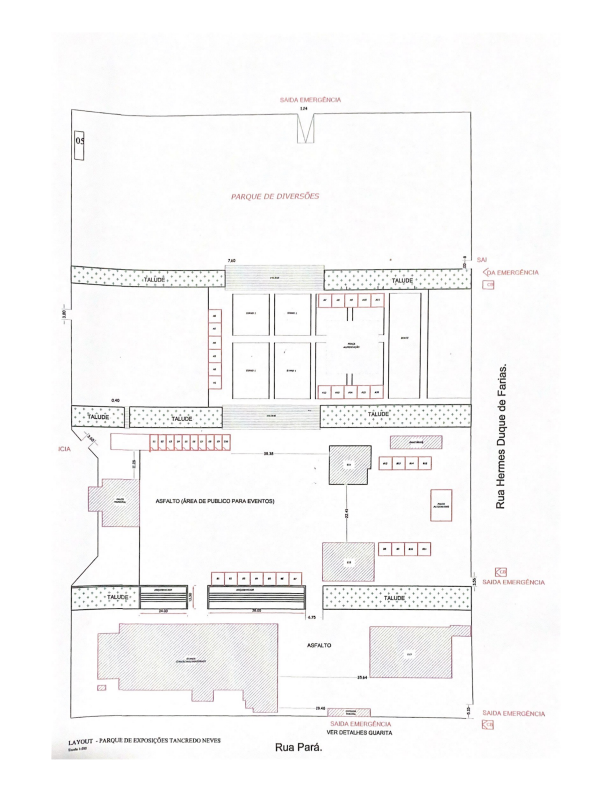 ANEXO IITERMO DE CREDENCIAMENTOPREGÃO PRESENCIAL N.º053/2022INSTRUMENTO PARTICULAR DE PROCURAÇÃOOUTORGANTE: (Nome da Empresa), pessoa jurídica de direito privado, inscrita no CNPJ/MF sob N.º ................., inscrição estadual N.º ............ e inscrição municipal sob o N.º ........, com seus atos constitutivos devidamente registrados na Junta Comercial do Estado de ..........., sob o N.º ............, ora estabelecida na Rua(av.)....................., N.º.... , Bairro ........... cidade de .................., Estado ..........................., neste ato representada pelo seu sócio (...... proprietário) Sr. ............., qualificação: (nacionalidade, estado civil, profissão, portador da Carteira de Identidade RG N.º ............/SSP/ e do CPF/MF N.º ..................., residente e domiciliado à ................................................................ (endereço completo). OUTORGADO(A): (Nome do Credenciado...............................), qualificação: nacionalidade, estado civil, profissão, portador(a) do RG. N.º ............... CPF. N.º .................., residente e domiciliado(a) na ......................, na cidade de ..............., estado de ........ (endereço completo).PODERES: Pelo presente instrumento de mandato a Outorgante confere a(o) Outorgada(o) plenos poderes para atuar perante o Município de São Joaquim da Barra, em especial, participar como preposto em licitação pública realizada pela Prefeitura  de São Joaquim da Barra, inclusive praticar todos os atos negociais compatíveis à participação na licitação – instaurada na modalidade Pregão Presencial N.º053/2022, podendo para tanto, assinar propostas de preços, declarações, apresentar e retirar documentos, impugnar termos dos editais e ou Avisos Específicos, interpor recursos contra o resultado da licitação, solicitar e prestar declarações e esclarecimentos, assinar atas e demais documentos, pagar taxas, inclusive, formular lances na fase competitiva da licitação que comporá o preço final da proposta original ou desistir deste, requer, na fase permitida, desistência ou retificação de preços iniciais ou quaisquer outras condições oferecidas, emitir e firmar o fechamento da operação através do documento, praticar, enfim, todos os atos em direito permitidos para o bom e fiel do presente mandato, não podendo este ser substabelecido no todo ou em parte. Arcando a Outorgante, nos termos do Código Civil por todas as obrigações contraídas por força dos poderes aqui conferidos, respondendo diretamente pelas sanções previstas pela inexecução contratual, ilegalidade na documentação de qualificação ou danos causados a Contratante ou a terceiros e pelo ressarcimento das perdas e prejuízos sofridos pela Outorgada no cumprimento deste mandato.(local)........... de ..................de 2022.(assinatura)____________________________________NomeCargo(se a empresa não existir papel timbrado, segue os descritos abaixo, se existir apagar os dados solicitados da empresa)Razão Social: .....................................Endereço: ........................................Cidade: .......................................... Estado: ......................  CEP: .....................Telefone: ....................................... Fax: ............................CNPJ N.º ......................................... Inscrição Estadual: ..........................E-mail: ...........................................................ANEXO IIIDECLARAÇÃO DE CIÊNCIAÀPREFEITURA DE SÃO JOAQUIM DA BARRAPRAÇA PROFESSOR IVO VANNUCHI S/N.ºA/C – PREGOEIRO (A)SÃO JOAQUIM DA BARRA – SP.Ref.: Pregão Presencial N.º053/2022A empresa..................., pessoa Jurídica de Direito Privado, inscrita no CNPJ sob o N.º .........................., inscrição estadual N.º ..........................., com sede ....... (endereço completo), no Município de............................., representada pelo seu ............. (qualificação completa do responsável, nos termos do contrato social), ........... (nacionalidade), ............... (estado civil), ................ (profissão), portador do RG. N.º .................... e do CPF. N.º .....................,  residente e domiciliado na ..................(endereço completo), na cidade de ........................., atendendo as formalidades constantes do Edital Completo do Pregão Presencial N.º053/2022, da Prefeiturade São Joaquim da Barra, Estado de São Paulo, DECLARA, sob as penas cabíveis que possui todos os requisitos exigidos no Edital de Pregão Presencial acima citado, para a habilitação, quanto às condições de qualificação jurídica, técnica, econômico-financeira e regularidade fiscal. DECLARA, ainda, estar ciente que a falta de atendimento a qualquer exigência para habilitação constante do Edital, ensejará aplicação de penalidade a Declarante. DECLARA, também, que os preços cotados incluem todos os custos e despesas necessários ao cumprimento integral das obrigações decorrentes da licitação.Local e data da aberturaCarimbo, nome e assinatura do responsável legal(Observação: Esta declaração deverá ser entregue juntamente com o credenciamento)ANEXO IVPREGÃO PRESENCIAL N.º053/2022DADOS DO FORNECEDOR________________, ______ de ______________ de 2022.____________________________________________Assinatura do Representante Legal(Observação: Esta declaração deverá ser entregue juntamente com o credenciamento)(se a empresa não existir papel timbrado, segue os descritos abaixo, se existir apagar os dados solicitados da empresa)Razão Social: .....................................Endereço: ........................................Cidade: .......................................... Estado: ......................  CEP: .....................Telefone: ....................................... Fax: ............................CNPJ N.º ......................................... Inscrição Estadual: ..........................E-mail: ...........................................................ANEXO VDECLARAÇÃO DE INEXISTÊNCIA DE TRABALHO INFANTILAPREFEITURA DE SÃO JOAQUIM DA BARRAPRAÇA PROFESSOR IVO VANNUCHI S/N.ºA/C – PREGOEIRO (A)SÃO JOAQUIM DA BARRA – SP.Ref.: Pregão Presencial N.º053/2022A empresa..................., pessoa Jurídica de Direito Privado, inscrita no CNPJ sob o N.º .........................., inscrição estadual N.º ..........................., com sede ....... (endereço completo), no Município de............................., representada pelo seu ............. (qualificação completa do responsável, nos termos do contrato social), ........... (nacionalidade), ............... (estado civil), ................ (profissão), portador do RG. N.º .................... e do CPF. N.º .....................,  residente e domiciliado na ..................(endereço completo), na cidade de ........................., atendendo as formalidades constantes do Edital Completo do Pregão Presencial N.º053/2022da Prefeitura de São Joaquim da Barra, Estado de São Paulo, DECLARA, sob as penas da Lei, que não possui no seu quadro de pessoal empregados menores de 18 (dezoito) anos em trabalho noturno, perigoso ou insalubre, e de 16 (dezesseis) anos em qualquer trabalho, salvo na condição de aprendiz a partir dos 14 (catorze) anos, nos termos do inciso XXXIII do art. 7º da Constituição Federal de 1988 (Lei 9.854/99).Local e data da aberturaCarimbo, nome e assinatura do responsável legal(Observação: anexar no envelope “B” – habilitação)(se a empresa não existir papel timbrado, segue os descritos abaixo, se existir apagar os dados solicitados da empresa)Razão Social: .....................................Endereço: ........................................Cidade: .......................................... Estado: ......................  CEP: .....................Telefone: ....................................... Fax: ............................CNPJ N.º ......................................... Inscrição Estadual: ..........................E-mail: ...........................................................ANEXO VIDECLARAÇÃO DE INEXISTÊNCIA DE FATO IMPEDITIVOAPREFEITURA DE SÃO JOAQUIM DA BARRAPRAÇA PROFESSOR IVO VANNUCHI S/N.ºA/C – PREGOEIRO (A)SÃO JOAQUIM DA BARRA – SP.Ref.: Pregão Presencial N.º053/2022A empresa..................., pessoa Jurídica de Direito Privado, inscrita no CNPJ sob o N.º .........................., inscrição estadual N.º ..........................., com sede ....... (endereço completo), no Município de............................., representada pelo seu ............. (qualificação completa do responsável, nos termos do contrato social), ........... (nacionalidade), ............... (estado civil), ................ (profissão), portador do RG. N.º .................... e do CPF. N.º ....................., residente e domiciliado na ..................(endereço completo), na cidade de ........................., atendendo as formalidades constantes do Edital Completo do Pregão Presencial N.º053/2022, da Prefeitura de São Joaquim da Barra, Estado de São Paulo, DECLARA, sob as penas da Lei, que não existem fatos supervenientes impeditivos à participação na presente licitação.Local e data da aberturaCarimbo, nome e assinatura do responsável legal(Observação: anexar no envelope “B” – habilitação)ANEXO VIIPREGÃO PRESENCIAL N.º053/2022PAPEL TIMBRADO DA LICITANTE (se a empresa não possuir papel timbrado, descrever como abaixo)Razão Social:CNPJ N.º:					Insc. Estadual N.º:Telefone: 					Fax: Endereço:					Cidade:PROPOSTA DE PREÇOS________________, _______, de _______________________ de 2022.(local e data)APREFEITURA DE SÃO JOAQUIM DA BARRAPRAÇA PROFESSOR IVO VANNUCHI S/N.ºA/C – PREGOEIRO (A)SÃO JOAQUIM DA BARRA – SP.Referência: PREGÃO PRESENCIAL N.º053/2022OBJETO: PERMISSÃO DE USO DE ESPAÇO PÚBLICO PARA INSTALAÇÃO DE UM PARQUE DE DIVERSÕES NA ÁREA MUNICIPAL DENOMINADA “PARQUE DE EXPOSIÇÕES TANCREDO NEVES”, POR OCASIÃO DA 51ª FESTA DA SOJA, NO PERÍODO DE 28/05/2022 A 05/06/2022, CONFORME DESCRITO ABAIXO.Prezados Senhores,Após analisarmos, minuciosamente, o edital e seus anexos, e tomamos conhecimentos de suas condições e obrigações, apresentamos a seguinte proposta: ( ..................................... descrever valor total por extenso ..........................)Declaramos que nos preços propostos encontram-se incluídos todos os tributos, encargos sociais, seguros, BDI, frete até o destino e quaisquer outros ônus que porventura possam recair sobre a consecução do objeto do presente certame.Declaramos que os preços apresentados contemplam todos os custos diretos e indiretos referentes ao objeto licitado.PRAZO DE PERMISSÃO DE USO: O PRAZO DE PERMISSÃO DE USO DO ESPAÇO PÚBLICO QUE SE TRATA O OBJETA DESTA LICITAÇÃO E DURANTE O PERÍODO DE 28/05/2022 a 05/06/2022.PRAZO PARA MONTAGEM: ATÉ 27/05/2022, PARA VISTORIA DA COMISSÃO ORGANIZADORA DE FESTA DA SOJA.FORMA DE PAGAMENTO: ATÉ 07 (SETE) DIAS ANTES DO INÍCIO DO EVENTO.VALIDADE DA PROPOSTA : A VALIDADE DA PROPOSTA SERÁ DE 60 (SESSENTA) DIAS, CONTADOS A PARTIR DA ABERTURA DOS ENVELOPES PROPOSTAS.__________________________NomeCargoANEXO VIII – MINUTA DO CONTRATOCONTRATO N.º         /2022PREGÃO PRESENCIAL N.º053/2022DAS PARTES CONTRATANTES:CONTRATANTE: PREFEITURA DE SÃO JOAQUIM DA BARRA (SP) ENDEREÇO: Praça ProfessorIvo Vannuchi, S/NCIDADE:São Joaquim a Barra – SPCEP: 14600-000CNPJ: 59.851.543/0001-65INSCRIÇÃO ESTADUAL:642.092.247-.110FONE: (0XX16) 3810-9000		FAX: (0XX16) 3810-9040REPRESENTANTE LEGAL:Dr. WAGNER JOSÉ SCHMIDT – Prefeito   CONTRATADA:ENDEREÇO:CIDADE: CEP:CNPJ:INSCRIÇÃO ESTADUAL:FONE/FAX: REPRESENTANTE LEGAL: R. G.: CPF/MF: PRIMEIRA: DO OBJETO:1.1 - 	É objeto deste contrato a PERMISSÃO DE USO DE ESPAÇO PÚBLICO PARA INSTALAÇÃO DE UM PARQUE DE DIVERSÕES NA ÁREA MUNICIPAL DENOMINADA “PARQUE DE EXPOSIÇÕES TANCREDO NEVES”, POR OCASIÃO DA 51ª FESTA DA SOJA, NO PERÍODO DE 28/05/2022 A 05/06/2022, CONFORME DESCRITO ABAIXO:1.2-	O Município de São Joaquim da Barra reserva-se o direito de adquirir quantidades inferiores às licitadas, se as suas necessidades assim o exigirem.A Contratada fica obrigada a aceitar, nas mesmas condições contratuais, os acréscimos ou supressões que se fizerem necessárias, até 25% (vinte e cinco por cento) do valor total do contrato, caso em que será convocada para assinatura do aditivo contratual no prazo já estabelecido no edital, ficando submetida às penalidades do mesmo em caso de recusa ou atraso.SEGUNDA:	DO PREÇO DA FORMA DE PAGAMENTO E DO REAJUSTE2.1-	A Prefeitura receberá da Contratada, para a exploração do espaço a importância de R$_________________(______________________________________________________). 2.1.2-	O pagamento do preço pactuado deverá ser efetuado à vista, em uma única parcela, a ser efetuado junto à Tesouraria da Prefeitura Municipal de São Joaquim da Barra até 07 (sete) dias  antes do início do evento.2.2-	Os preços propostos serão fixos e irreajustáveis, pelo período de 12 (doze) meses, a partir da assinatura do contrato.TERCEIRA: DOS PRAZOS E DO RECEBIMENTO DOS SERVIÇOS3.1-	O prazo de vigência será pelo período de 90 (noventa) dias, podendo ser prorrogado nos termos do Art. 57, inciso II, da lei federal 8.666/93, desde que plenamente justificado, atendendo ao interesse público.3.2-	O Setor Competente emitirá Autorização para início dos Serviços conforme constantes no edital e seus anexos e em no máximo até do dia 27/05/2022, a empresa contratada deverá estar com toda estrutura montada, para vistoria da Comissão Organizadora da Festa da Soja.3.3-	O serviço, objeto do presente será recebido:3.3.1-	Provisoriamente para efeito de posterior verificação da conformidade dos serviços com a especificação;3.3.2- 	Definitivamente após a verificação de exame quantitativo e qualitativo.3.4- 	O exame qualitativo ficará condicionado às Especificações constantes no presente edital.3.5-	O prazo de execução dos serviços será de 28/05/2022 a 05/06/2022.3.6.	O serviço, objeto desta licitação deverá ser prestado no Parque Permanente Exposições Tancredo de Almeida Neves, durante a realização da 51ª Festa da Soja.3.7-	O Contratado sujeitar-se-á à fiscalização dos serviços durante a sua execução, reservando-se o Município de São Joaquim da Barra o direito de não proceder ao recebimento do serviço, caso não encontre o mesmo em condições satisfatórias ou não atendam às especificações deste Edital.QUARTA: DOS CRÉDITOS ORÇAMENTÁRIOSOs critérios referentes à contratação de que trata este termo não onerarão o Orçamento Municipal do corrente exercício.QUINTA: DOS ENCARGOS5.1-	Fica certo e ajustado que todo o encargo relativo ao objeto deste contrato, quer fiscais, trabalhistas, previdenciários ou tributários, serão por conta única e exclusiva da CONTRATADA não cabendo ao CONTRATANTE quaisquer pagamentos desses encargos.SEXTA: DAS PENALIDADES E MULTAS6.1-	São aplicáveis as sanções previstas no capítulo IV da Lei Federal N.º 8.666/93, com as alterações introduzidas pela Lei Federal N.º 8.883/94 e demais normas pertinentes, bem como as seguintes:6.2-	Multa, por atraso: 1,0% (um por cento) por dia de atraso na entrega programada, não superior a 20% (vinte por cento), a qual incidirá sobre o valor da quantidade que deveria ser entregue;6.3-	Multa, por inexecução total do contrato: 30% (trinta por cento) sobre o valor do contrato;6.4-	Multa, de 20% (vinte por cento), por descumprimento de quaisquer das obrigações decorrentes do ajustes, ou seja, inexecução parcial, que não estejam previstas nos subitens acima, a qual indicará sobre o valor do contrato.6.5-	As penalidades são independentes e a aplicação de uma não exclui a das outras, quando cabíveis.6.6-		Sem prejuízo da aplicação de outras penalidades cabíveis, a ocorrência das hipóteses a seguir listadas acarretará a aplicação da penalidade especificada.6.7-	As multas serão, após regular processo administrativo, descontadas dos créditos da Contratada ou, se for o caso, cobrança administrativa ou judicialmente.6.8-	As penalidades previstas neste item têm caráter de sanção administrativa, consequentemente, a sua aplicação não exime a empresa Contratada do ato da reparação das eventuais perdas e danos que seu ato punível venha acarretar à Prefeitura de São Joaquim da Barra.6.9-	Constatada a inveracidade de qualquer das informações fornecidas pela Contratada, esta poderá sofrer quaisquer das penalidades adiante previstas:6.9.1-	Suspensão temporária ao direito de licitar e impedimento de contratar com a Prefeitura de São Joaquim da Barra pelo prazo de 24 (vinte e quatro) meses;6.9.2-	Rescisão do contrato, nos termos da legislação vigente.6.10-	A Contratada não incorrerá nas penalidades/multas, quando o atraso no fornecimento, for motivado por Força Maior.O prazo para pagamento das multas será de 05 (cinco) dias úteis a contar da intimação. A critério da Administração e sendo possível, o valor devido será descontado da importância que a Contratada tenha a receber do Contratante. Não havendo pagamento, o valor será inscrito como dívida ativa, sujeitando a devedora a processo executivo.SÉTIMA: DA RESCISÃO7.1- 	A rescisão do presente instrumento se operará independentemente de notificação ou interpelação judicial ou extrajudicial, além da aplicação das sanções previstas no Edital e neste instrumento, desde que a CONTRATADA deixe de cumprir suas obrigações ora assumidas, e também nos seguintes casos:-7.1.a)- 	O não fornecimento dos serviços ora contratado, aplica-se as penalidades referidas na cláusula SEXTA deste instrumento;7.1.b)- 	Fato superveniente que implique na manifestação, pelo poder público, de não atendimento de interesses públicos, em matéria de prioridade;7.1.c)- 	A decretação de falência ou a instauração de insolvência civil;7.1.d)- 	A dissolução da sociedade.7.1.e)-	Outros motivos previstos nos artigos  80, da Lei Federal N.º 8.666/93 e alterações e Lei n° 10.520/02.OITAVA: FORÇA MAIOR8.1-	Entende-se por motivo de Força Maior: Greve, "lock-out" ou outras perturbações industriais, atos de inimigo público, guerras, bloqueios, insurreições, levantes, epidemias, avalanches, terremotos, chuvas, tempestades, raios, enchentes, perturbações civis, explosões, ou quaisquer outros acontecimentos semelhantes dos acima relacionados, ou de força equivalente, que fujam ao controle razoável de qualquer parte interessada que, mesmo agindo diligentemente, não consiga impedir sua ocorrência e impossibilitem o fornecimento do objeto deste instrumento.8.2-	O termo "Força Maior" também deve incluir qualquer atraso causado por legislação ou regulamentação, que venha ocasionar atrasos à Contratada. 8.3-	O termo "Força Maior" não inclui greves na própria firma CONTRATADA.8.4-	Se a CONTRATADA ficar temporariamente impossibilitada, total ou parcial, por motivos de Força Maior, de cumprir os deveres e responsabilidades relativas ao seu trabalho, deverá comunicar imediatamente a existência desses motivos de Força Maior ao CONTRATANTE. Enquanto perdurarem os motivos de Força Maior, cessarão seus deveres e responsabilidades relativas à sua execução.8.5-	O tempo especificado para o fornecimento do serviço deverá ser estendido por igual período que seja necessário para compensar o tempo de interrupção causado pelo motivo de Força Maior.8.6-	Qualquer dúvida com respeito a esta extensão de prazo será devidamente acertada por concordância mútua, entre o CONTRATANTE e CONTRATADA, visando encontrar a melhor solução para ambas as partes.8.7	Se o impedimento causado por motivo de Força Maior estender-se por prazo superior a 01 (um) mês, impossibilitando o cumprimento do Contrato, o CONTRATANTE poderá rescindi-lo, no todo ou em parte, mediante notificação por escrito à CONTRATADA.8.8-	O comunicado sobre Força Maior será julgado ao recebimento deste referente à aceitação do fato como Força Maior ou não, mas o CONTRATANTE poderá contestar, em fase ulterior, a veracidade da ocorrência real.NONA: OBRIGAÇÕES DA CONTRATANTE9.1-	O CONTRATANTE, durante a execução do contrato deverá: 9.1.1-	Dar ciência à Contratada imediatamente sobre qualquer anormalidade que verificar na execução dos serviços;9.1.2-	Proceder ao acompanhamento técnico da prestação dos serviços;Atestar a execução do objeto do contrato por meio da fiscalização do Contrato;9.1.4	Ficam nomeados como Gestores do Contrato, a Senhora Cláudia Morais Maito, Diretor do Departamento Municipal de Cultura – CPF/MF n.º 150.709.478-77 – e o Sr. Helço Marcelo Marcussi Presidente da Comissão Organizadora da 51ª Festa da Soja.9.1.5 	Ficam responsáveis pela fiscalização dos serviços objetos desta licitação, pela conferência da documentação técnica e pela Apólice de Seguro de Responsabilidade  Civil o Paulo Eduardo Pinheiro Siqueira, Diretor do Departamento Municipal de Infraestrutura – CPF/MF n.º _________________ e o Sr. Senhor Helço Marcelo Marcussi - Presidente da Comissão Organizadora da 51ª Festa da Soja, CPF nº _____________.9.1.6 	Ficam responsáveis pela fiscalização do pagamento o Senhor Hélcio Bernardes de Camargo Junior, Diretor do Departamento Municipal de Finanças – CPF/MF n.º _________________ e o Sr. Senhor Helço Marcelo Marcussi - Presidente da Comissão Organizadora da 51ª Festa da Soja.DÉCIMA: OBRIGAÇÕES DA CONTRATADA10.1-	A contratada, no decorrer da execução do contrato, obriga-se a:10.1.1.	Fornecer os serviços licitados e responsabilizar-se pela qualidade dos mesmos;10.1.2.	Executar diretamente o objeto da contratação, conforme o estabelecido neste Edital e seus anexos, sem transferência de responsabilidades ou subcontratações.10.1.3.	Responder pelos encargos tributários, previdenciários, trabalhistas, referentes aos serviços executados por seus empregados, obrigando-se a saldá-los em época própria, uma vez que os mesmos não têm nenhum vínculo empregatício com o Contratante.10.1.4.	Permitir ao CONTRATANTE, quando este entender indispensável, a fiscalização de documentação pertinente visando ao cumprimento do inciso anterior.10.1.5.	Comparecer, sempre que solicitada, à Sede do Contratante, em horário por esta estabelecida, a fim de receber e fornecer informações, instruções e acertar providências, incidindo a CONTRATADA, no caso de não atendimento desta exigência, na multa estipulada neste contrato.10.1.6.	Responsabilizar-se por eventuais danos que vier a causar o CONTRATANTE ou a terceiros decorrentes de sua culpa ou dolo na execução deste Contrato; bem como os relativos à omissão pelos encargos trabalhistas, previdenciários, fiscais, comerciais e quaisquer outras exigências legais inerentes a este instrumento;10.1.7.	Responsabilizar-se por quaisquer compromissos assumidos com terceiros, ainda que vinculados à execução do presente contrato;10.1.8.	Cumprir todas as especificações previstas no Edital de Pregão Presencial N.º053/2022 que deu origem ao presente instrumento.10.1.9.	O transporte (ida e volta) ao local de trabalho, a alimentação e a estadia dos funcionários que prestarão os serviços, quando necessário, correrão por conta da Contratada sem qualquer custo adicional solicitado posteriormente.10.1.10.	Fornecer todas as estruturas, equipamentos e materiais necessários para a prestação dos serviços licitados, conforme especificações constantes no Edital do  e seus anexos. DÉCIMA PRIMEIRA: DAS DISPOSIÇÕES GERAIS11.1-	Aplica-se a este contrato as normas contidas na Lei N.º 8.666/93 e aos casos omissos, aplicam-se as disposições do Código Civil e do Direito Administrativo.11.2-	O presente contrato não poderá ser objeto de cessão ou transferência, no todo ou em parte.11.3- 	Constituirá encargo exclusivo da Contratada o pagamento de tributos, tarifas, emolumentos e despesas decorrentes da formalização deste instrumento e da execução de seu objeto.11.4- 	Fica fazendo parte integrante deste instrumento o Edital Completo do Pregão Presencial N.º053/2022.DÉCIMA SEGUNDA:DO FORO12.1-	Fica eleito o Foro da Comarca de São Joaquim da Barra-SP, para dirimir qualquer dúvida ou litígio, oriundo da execução deste instrumento, com renúncia expressa pelas partes de qualquer outro, por mais privilegiado que seja. 	E, por se acharem assim as partes contratantes, justas e acordadas, assinam o presente instrumento em 05 (cinco) vias de igual teor e para um só fim, na presença das testemunhas abaixo, para todos os efeitos legais.			São Joaquim da Barra, ______, de _________ de 2022.Prefeitura de São Joaquim da Barra	Dr. WAGNER JOSÉ SCHMIDT			Contratante					Empresa Contratada Representante legalC.P.F/MF n.º: R.G n.º: ContratadaTESTEMUNHAS:________________________				_______________________CPF/MF N.º________________				CPF/MF N.º_______________(**) MINUTA DO TERMO DE CIÊNCIA E DE NOTIFICAÇÃOCONTRATANTE: ____________________________________________________ CONTRATADO: _____________________________________________________ CONTRATO Nº (DE ORIGEM):__________________________________________ OBJETO: __________________________________________________________ ADVOGADO (S)/ Nº OAB: (*)___________________________________________ Pelo presente TERMO, nós, abaixo identificados: 1. Estamos CIENTES de que: a) o ajuste acima referido estará sujeito a análise e julgamento pelo Tribunal de Contas do Estado de São Paulo, cujo trâmite processual ocorrerá pelo sistema eletrônico; b) poderemos ter acesso ao processo, tendo vista e extraindo cópias das manifestações de interesse, Despachos e Decisões, mediante regular cadastramento no Sistema de Processo Eletrônico, conforme dados abaixo indicados, em consonância com o estabelecido na Resolução nº 01/2011 do TCESP; c) além de disponíveis no processo eletrônico, todos os Despachos e Decisões que vierem a ser tomados, relativamente ao aludido processo, serão publicados no Diário Oficial do Estado, Caderno do Poder Legislativo, parte do Tribunal de Contas do Estado de São Paulo, em conformidade com o artigo 90 da Lei Complementar nº 709, de 14 de janeiro de 1993, iniciando-se, a partir de então, a contagem dos prazos processuais, conforme regras do Código de Processo Civil; d) Qualquer alteração de endereço – residencial ou eletrônico – ou telefones de contato deverá ser comunicada pelo interessado, peticionando no processo. 2. Damo-nos por NOTIFICADOS para: a) O acompanhamento dos atos do processo até seu julgamento final e consequente publicação; b) Se for o caso e de nosso interesse, nos prazos e nas formas legais e regimentais, exercer o direito de defesa, interpor recursos e o que mais couber. LOCAL e DATA: São Joaquim da Barra, _____ de _____________ de 2022. GESTOR DO ÓRGÃO E RESPONSÁVEL QUE ASSINOU O TERMO/AJUSTE:Nome:___________________________________________________________ Cargo:___________________________________________________________CPF: ___________________________ RG: _____________________________ Data de Nascimento: ____/____/_____ Endereço residencial completo: ______________________________________ E-mail institucional ________________________________________________ E-mail pessoal: ___________________________________________________Telefone(s): _____________________________________________________Assinatura: ______________________________________________________RESPONSÁVEL QUE ASSINOU O TERMO/AJUSTE PELA CONTRATADA:Nome: ___________________________________________________________Cargo: ___________________________________________________________CPF: ___________________________ RG: ______________________________Data de Nascimento: ____/____/_____ Endereço residencial completo: _______________________________________E-mail institucional: _________________________________________________E-mail pessoal: _____________________________________________________Telefone(s): ________________________________________________________Assinatura: ________________________________________________________Advogado:(*) Facultativo. Indicar quando já constituído, informando, inclusive, o endereço eletrônico(se a empresa não existir papel timbrado, segue os descritos abaixo, se existir apagar os dados solicitados da empresa)Razão Social: .....................................Endereço: ........................................Cidade: .......................................... Estado: ......................  CEP: .....................Telefone: ....................................... Fax: ............................CNPJ N.º ......................................... Inscrição Estadual: ..........................E-mail: ...........................................................ANEXO IXDeclaração de Enquadramento na lei complementar n.º 123/2006APREFEITURA DE SÃO JOAQUIM DA BARRAPRAÇA PROFESSOR IVO VANNUCHI S/N.ºA/C – PREGOEIROSÃO JOAQUIM DA BARRA – SP.Ref.: PREGÃO PRESENCIAL N.º053/2022A empresa..................., pessoa Jurídica de Direito Privado, inscrita no CNPJ sob o N.º .........................., inscrição estadual N.º ..........................., com sede ....... (endereço completo), no Município de............................., representada pelo seu ............. (qualificação completa do responsável, nos termos do contrato social), ........... (nacionalidade), ............... (estado civil), ................ (profissão), portador do RG. N.º .................... e do CPF. N.º ....................., residente e domiciliado na ..................(endereço completo), na cidade de ........................., atendendo as formalidades constantes do Edital Completo da Pregão Presencial N.º053/2022, da Prefeitura de São Joaquim da Barra, Estado de São Paulo, DECLARA, sob as penas da Lei e em conformidade ao disposto pela Lei Complementar n.º 123/2006 que cumpre plenamente os seguintes requisitos:Cumpre os requisitos legais para qualificação como microempresa (ME) ou (como empresa de pequeno porte (EPP));O valor da receita bruta anual do último exercício não excedeu ao limite legal fixado para categoria de microempresa ou (como empresa de pequeno porte (EPP));Não se enquadra em qualquer das hipóteses de exclusão relacionados no § 4.º do art. 3.º da Lei Complementar n.º 123/2006;Por ser verdade, dato e assino o presenteLocal e data da aberturaCarimbo, nome e assinatura do responsável legal(Observação: Esta declaração deverá ser entregue juntamente com o credenciamento)ANEXO XTERMO DE VISTORIA TÉCNICARef.: Pregão Presencial N.º 053/2022OBJETO: PERMISSÃO DE USO DE ESPAÇO PÚBLICO PARA INSTALAÇÃO DE UM PARQUE DE DIVERSÕES NA ÁREA MUNICIPAL DENOMINADA “PARQUE DE EXPOSIÇÕES TANCREDO NEVES”, POR OCASIÃO DA 51ª FESTA DA SOJA, NO PERÍODO DE 28/05/2022 A 05/06/2022, conforme especificação técnica constantes no edital e seus anexos.Atestamos, para fins de participação no Pregão Presencial nº 053/2022, promovido pela Prefeitura de São Joaquim da Barra/SP, que o Sr. ___________________, RG nº ___________, representante da empresa ____________________________,CNPJ: ________________________Fone: (__) _____________, E-mail:___________________________,esteve neste local em __/__/2022, reconhecendo os locais de execução dos serviços.(Dados do representante desta Prefeitura de São Joaquim da Barra/SP responsável pelo acompanhamento da vistoria)Nome completo:______________________________________CPF:___________________________________________Setor:______________________________________________Cargo:_____________________________________________Assinatura:__________________________________________(Anexar no envelope “B” – Habilitação)RECIBO DE RETIRADA DE EDITAL PELA INTERNET(enviarpara e-mail licitacao@saojoaquimdabarra.sp.gov.br)EDITAL PREGÃO PRESENCIAL N.º 053/2022OBJETO: PERMISSÃO DE USO DE ESPAÇO PÚBLICO PARA INSTALAÇÃO DE UM PARQUE DE DIVERSÕES NA ÁREA MUNICIPAL DENOMINADA “PARQUE DE EXPOSIÇÕES TANCREDO NEVES”, POR OCASIÃO DA 51ª FESTA DA SOJA, NO PERÍODO DE 28/05/2022 A 05/06/2022, conforme especificação técnica constantes neste edital e seus anexos.RECIBO DE RETIRADA DE EDITAL PELA INTERNET(enviarpara e-mail licitacao@saojoaquimdabarra.sp.gov.br)EDITAL PREGÃO PRESENCIAL N.º 053/2022OBJETO: PERMISSÃO DE USO DE ESPAÇO PÚBLICO PARA INSTALAÇÃO DE UM PARQUE DE DIVERSÕES NA ÁREA MUNICIPAL DENOMINADA “PARQUE DE EXPOSIÇÕES TANCREDO NEVES”, POR OCASIÃO DA 51ª FESTA DA SOJA, NO PERÍODO DE 28/05/2022 A 05/06/2022, conforme especificação técnica constantes neste edital e seus anexos.RECIBO DE RETIRADA DE EDITAL PELA INTERNET(enviarpara e-mail licitacao@saojoaquimdabarra.sp.gov.br)EDITAL PREGÃO PRESENCIAL N.º 053/2022OBJETO: PERMISSÃO DE USO DE ESPAÇO PÚBLICO PARA INSTALAÇÃO DE UM PARQUE DE DIVERSÕES NA ÁREA MUNICIPAL DENOMINADA “PARQUE DE EXPOSIÇÕES TANCREDO NEVES”, POR OCASIÃO DA 51ª FESTA DA SOJA, NO PERÍODO DE 28/05/2022 A 05/06/2022, conforme especificação técnica constantes neste edital e seus anexos.Licitante / Empresa:Licitante / Empresa:Licitante / Empresa:Endereço:Endereço:Endereço:Cidade:Cidade:Estado:CPF/ CNPJ:Insc. Estadual:Insc. Estadual:Telefone:Fax:Fax:E-mail:E-mail:E-mail:Pessoa contato:Pessoa contato:Pessoa contato:OBSERVAÇÃO:OBSERVAÇÃO:OBSERVAÇÃO:Data: _______/_____________/ 2022.____________________________________Nome e AssinaturaData: _______/_____________/ 2022.____________________________________Nome e AssinaturaData: _______/_____________/ 2022.____________________________________Nome e AssinaturaABERTURA DA SESSÃO -  DATA / HORÁRIO 12/05/2022 -  ÀS 15h00Dr. WAGNER JOSÉ SCHMIDTPrefeitoRazão Social:Razão Social:Razão Social:Razão Social:Razão Social:Razão Social:Razão Social:Razão Social:Razão Social:Razão Social:Razão Social:Razão Social:Nome Fantasia: Nome Fantasia: Nome Fantasia: Nome Fantasia: Nome Fantasia: Nome Fantasia: Nome Fantasia: Nome Fantasia: Nome Fantasia: Nome Fantasia: Nome Fantasia: Nome Fantasia: CNPJ:CNPJ:CNPJ:CNPJ:CNPJ:CNPJ:Inscrição Estadual:Inscrição Estadual:Inscrição Estadual:Inscrição Estadual:Inscrição Municipal:Inscrição Municipal:Endereço:Endereço:Endereço:Endereço:Endereço:Endereço:Endereço:Endereço:Endereço:Endereço:Endereço:Endereço:Bairro:Bairro:Bairro:Bairro:Bairro:Cidade/Município:Cidade/Município:Cidade/Município:Cidade/Município:Cidade/Município:Cidade/Município:UF:DDD:Telefone:Telefone:Fax:Fax:Fax:Fax:Fax:Fax:CEP:CEP:CEP:Endereço Eletrônico – (E-mail):Endereço Eletrônico – (E-mail):Endereço Eletrônico – (E-mail):Endereço Eletrônico – (E-mail):Endereço Eletrônico – (E-mail):Endereço Eletrônico – (E-mail):Endereço Eletrônico – (E-mail):Endereço Eletrônico – (E-mail):Endereço Eletrônico – (E-mail):Endereço Eletrônico – (E-mail):Endereço Eletrônico – (E-mail):Endereço Eletrônico – (E-mail):RESPONSÁVEL PELA ASSINATURA DO CONTRATO (SE SÓCIO NOS TERMOS DO CONTRATO SOCIAL) OU SEU REPRESENTANTE LEGAL ATRAVÉS DE PROCURAÇÃO PÚBLICA OU PARTICULAR:RESPONSÁVEL PELA ASSINATURA DO CONTRATO (SE SÓCIO NOS TERMOS DO CONTRATO SOCIAL) OU SEU REPRESENTANTE LEGAL ATRAVÉS DE PROCURAÇÃO PÚBLICA OU PARTICULAR:RESPONSÁVEL PELA ASSINATURA DO CONTRATO (SE SÓCIO NOS TERMOS DO CONTRATO SOCIAL) OU SEU REPRESENTANTE LEGAL ATRAVÉS DE PROCURAÇÃO PÚBLICA OU PARTICULAR:RESPONSÁVEL PELA ASSINATURA DO CONTRATO (SE SÓCIO NOS TERMOS DO CONTRATO SOCIAL) OU SEU REPRESENTANTE LEGAL ATRAVÉS DE PROCURAÇÃO PÚBLICA OU PARTICULAR:RESPONSÁVEL PELA ASSINATURA DO CONTRATO (SE SÓCIO NOS TERMOS DO CONTRATO SOCIAL) OU SEU REPRESENTANTE LEGAL ATRAVÉS DE PROCURAÇÃO PÚBLICA OU PARTICULAR:RESPONSÁVEL PELA ASSINATURA DO CONTRATO (SE SÓCIO NOS TERMOS DO CONTRATO SOCIAL) OU SEU REPRESENTANTE LEGAL ATRAVÉS DE PROCURAÇÃO PÚBLICA OU PARTICULAR:RESPONSÁVEL PELA ASSINATURA DO CONTRATO (SE SÓCIO NOS TERMOS DO CONTRATO SOCIAL) OU SEU REPRESENTANTE LEGAL ATRAVÉS DE PROCURAÇÃO PÚBLICA OU PARTICULAR:RESPONSÁVEL PELA ASSINATURA DO CONTRATO (SE SÓCIO NOS TERMOS DO CONTRATO SOCIAL) OU SEU REPRESENTANTE LEGAL ATRAVÉS DE PROCURAÇÃO PÚBLICA OU PARTICULAR:RESPONSÁVEL PELA ASSINATURA DO CONTRATO (SE SÓCIO NOS TERMOS DO CONTRATO SOCIAL) OU SEU REPRESENTANTE LEGAL ATRAVÉS DE PROCURAÇÃO PÚBLICA OU PARTICULAR:RESPONSÁVEL PELA ASSINATURA DO CONTRATO (SE SÓCIO NOS TERMOS DO CONTRATO SOCIAL) OU SEU REPRESENTANTE LEGAL ATRAVÉS DE PROCURAÇÃO PÚBLICA OU PARTICULAR:RESPONSÁVEL PELA ASSINATURA DO CONTRATO (SE SÓCIO NOS TERMOS DO CONTRATO SOCIAL) OU SEU REPRESENTANTE LEGAL ATRAVÉS DE PROCURAÇÃO PÚBLICA OU PARTICULAR:RESPONSÁVEL PELA ASSINATURA DO CONTRATO (SE SÓCIO NOS TERMOS DO CONTRATO SOCIAL) OU SEU REPRESENTANTE LEGAL ATRAVÉS DE PROCURAÇÃO PÚBLICA OU PARTICULAR:Nome:Nome:Nome:Nome:Nome:Nome:Nome:Nome:Nome:Nome:Nome:Nome:RG nº:RG nº:Órgão Expedidor:Órgão Expedidor:Órgão Expedidor:Órgão Expedidor:Órgão Expedidor:CPF nºCPF nºCPF nºCPF nºCPF nºData de Nascimento: Data de Nascimento: Data de Nascimento: Data de Nascimento: Data de Nascimento: Data de Nascimento: Data de Nascimento: Data de Nascimento: Data de Nascimento: Data de Nascimento: Data de Nascimento: Data de Nascimento: Estado Civil:Estado Civil:Estado Civil:Estado Civil:Cargo:Cargo:Cargo:Cargo:Cargo:Cargo:Cargo:Cargo:End. Residencial Completo:End. Residencial Completo:End. Residencial Completo:End. Residencial Completo:End. Residencial Completo:End. Residencial Completo:End. Residencial Completo:End. Residencial Completo:End. Residencial Completo:End. Residencial Completo:End. Residencial Completo:End. Residencial Completo:Bairro:Bairro:Bairro:Bairro:Bairro:Bairro:Bairro:Bairro:Bairro:Bairro:Bairro:Bairro:Cidade:Cidade:Cidade:Cidade:Cidade:Cidade:Cidade:UF:CEP:CEP:CEP:CEP:Qualificação:  (      ) Sócio: cargo/função                        (      ) Representante Legal: Qualificação:  (      ) Sócio: cargo/função                        (      ) Representante Legal: Qualificação:  (      ) Sócio: cargo/função                        (      ) Representante Legal: Qualificação:  (      ) Sócio: cargo/função                        (      ) Representante Legal: Qualificação:  (      ) Sócio: cargo/função                        (      ) Representante Legal: Qualificação:  (      ) Sócio: cargo/função                        (      ) Representante Legal: Qualificação:  (      ) Sócio: cargo/função                        (      ) Representante Legal: Qualificação:  (      ) Sócio: cargo/função                        (      ) Representante Legal: Qualificação:  (      ) Sócio: cargo/função                        (      ) Representante Legal: Qualificação:  (      ) Sócio: cargo/função                        (      ) Representante Legal: Qualificação:  (      ) Sócio: cargo/função                        (      ) Representante Legal: Qualificação:  (      ) Sócio: cargo/função                        (      ) Representante Legal: E-mail institucional:E-mail institucional:E-mail institucional:E-mail institucional:E-mail institucional:E-mail institucional:E-mail institucional:E-mail institucional:E-mail institucional:E-mail institucional:E-mail institucional:E-mail institucional:E-mail pessoal:E-mail pessoal:E-mail pessoal:E-mail pessoal:E-mail pessoal:E-mail pessoal:E-mail pessoal:E-mail pessoal:E-mail pessoal:E-mail pessoal:E-mail pessoal:E-mail pessoal:Telefone(s):Telefone(s):Telefone(s):Telefone(s):Telefone(s):Telefone(s):Telefone(s):Telefone(s):Telefone(s):Telefone(s):Telefone(s):Telefone(s):ITEM ESPECIFICAÇÕESESPECIFICAÇÕES01PERMISSÃO DE USO DE ESPAÇO PÚBLICO PARA INSTALAÇÃO DE UM PARQUE DE DIVERSÕES NA ÁREA MUNICIPAL DENOMINADA “PARQUE DE EXPOSIÇÕES TANCREDO NEVES”, POR OCASIÃO DA 51ª FESTA DA SOJA, NO PERÍODO DE 28/05/2022 A 05/06/2022, CONFORME CONDIÇÕES E ESPECIFICAÇÕES CONSTANTES NO EDITAL e seus anexos.PERMISSÃO DE USO DE ESPAÇO PÚBLICO PARA INSTALAÇÃO DE UM PARQUE DE DIVERSÕES NA ÁREA MUNICIPAL DENOMINADA “PARQUE DE EXPOSIÇÕES TANCREDO NEVES”, POR OCASIÃO DA 51ª FESTA DA SOJA, NO PERÍODO DE 28/05/2022 A 05/06/2022, CONFORME CONDIÇÕES E ESPECIFICAÇÕES CONSTANTES NO EDITAL e seus anexos.VALOR TOTAL DA PROPOSTA (R$)VALOR TOTAL DA PROPOSTA (R$)ITEM ESPECIFICAÇÕESESPECIFICAÇÕES01PERMISSÃO DE USO DE ESPAÇO PÚBLICO PARA INSTALAÇÃO DE UM PARQUE DE DIVERSÕES NA ÁREA MUNICIPAL DENOMINADA “PARQUE DE EXPOSIÇÕES TANCREDO NEVES”, POR OCASIÃO DA 51ª FESTA DA SOJA, NO PERÍODO DE 28/05/2022 A 05/06/2022, CONFORME CONDIÇÕES E ESPECIFICAÇÕES CONSTANTES NO EDITAL e seus anexos.PERMISSÃO DE USO DE ESPAÇO PÚBLICO PARA INSTALAÇÃO DE UM PARQUE DE DIVERSÕES NA ÁREA MUNICIPAL DENOMINADA “PARQUE DE EXPOSIÇÕES TANCREDO NEVES”, POR OCASIÃO DA 51ª FESTA DA SOJA, NO PERÍODO DE 28/05/2022 A 05/06/2022, CONFORME CONDIÇÕES E ESPECIFICAÇÕES CONSTANTES NO EDITAL e seus anexos.VALOR TOTAL DO CONTRATO (R$)VALOR TOTAL DO CONTRATO (R$)